5.Гарантийные обязательства.АО Торговый дом «Терморос» предоставляет следующие гарантийные сроки на компоненты конвектора:Теплообменник Low-H2O ……………………………..…30 лет;Электрические части……………………………………..2 года;Другие комплектующие………………………………….10 лет;В течение гарантийного срока представляющая производителя торговая организация (АО Торговый дом «Терморос») обязуется ремонтировать и обменивать вышедший из строя или дефектный прибор в течение гарантийного срока со дня продажи его торгующей организацией за исключением дефектов, возникших по вине потребителя, и при нарушении правил установки и эксплуатации. При выходе прибора из строя покупатель, не осуществляя его самостоятельного демонтажа, обязан в течение 3-х рабочих дней после обнаружения дефекта поставить в известность сервисную службу компании и согласовать с ней свои действия (демонтаж прибора и т.п.).Для предоставления гарантийных условий обязательно наличие паспорта, гарантийного талона с указанием даты продажи, подписи и штампа торгующей организации, а также накладной или товарного чека.На комплектующие и составные части изделия, замененные продавцом (уполномоченным сервисным центром) при его ремонте, устанавливается гарантийный срок равный оставшейся части гарантийного срока на данное изделие. При этом на само изделие продолжается прежний гарантийный срок.Гарантийный талон к накладной № ______ от «____» ____________    ________ г.В накладной приборы Jaga определяются согласно уникальному коду (п. 3.3. Паспорта)Приборы устанавливаются по адресу: _________________________________________________________________________________________________________По всем вопросам, связанным с установкой или эксплуатацией прибора можно проконсультироваться с сервисной службой компании по тел. (495) 785-55-00Дата продажиПродавецШтамп магазинаС паспортом и гарантийными обязательствами ознакомлен ___________________(495) 785-55-00ПАСПОРТМедно-алюминиевый прибор отопленияQUATRO CANALПроизводитель Jaga, Бельгия(Юр. адрес: Jaga N.V. Verbindingslaan z/n, B-3590 Diepenbeek)Представитель производителя АО Торговый дом «Терморос»(Юр. адрес: . Москва, ул. Архитектора Власова, д.55)1.НазначениеQuatro Canal JAGA – это отопление и охлаждение с помощью компактного прибора, встроенного в конструкцию пола помещения. Используется принцип принудительной конвекции для повышения теплоотдачи отопительного прибора. Quatro Canal снабжен высокотехнологичным теплообменником Low-H2O и тангенциальным малошумным вентилятором. Возможно изготовление 4-х размеров, 3-х типов решеток 32 цветов. Подходит для использования в системах центрального отопления. 2.КомлектацияТеплообменник………..…………………………………………………………1 шт.Решетка из анодированного алюминия /деревянная…………….…………….1 шт.Тангенциальный вентилятор………......……………………….……..…1 комплект.Кожух с трубкой для отвода конденсата ……………………………………....1 шт.4 гибких шланга…………………………………………………………..1 комплект.Защитная панель ….……………………………………………….……………..1 шт.Сборный лоток для слива конденсата …………………….…………………....1 шт.Инструкция по монтажу…………………………………………………………1 шт.Паспорт………………………………………………………………….…......…1 шт.3.Технические данныеПрибор состоит из теплообменника, вентилятора, решетки, корпуса с трубкой для отвода конденсата и установочных элементов. Теплообменник имеет 2 раздельных контура и представляет собой круглую бесшовную трубу диаметром 10 мм и толщиной 0,4 мм из чистой меди, оребренную пластинами из чистого алюминия и снабженную латунным узлом подключения к отопительной системе. Пластины оребрения имеют толщину 0,2 мм и вертикальную синусоидальную профилировку. Расстояние между пластинами составляет 2,1 мм. Корпус изготовлен из оцинкованной стали. В корпусе предусмотрены отверстия для подключения к трубопроводу, и трубка для отвода конденсата. Решетка может быть алюминиевой или деревянной. 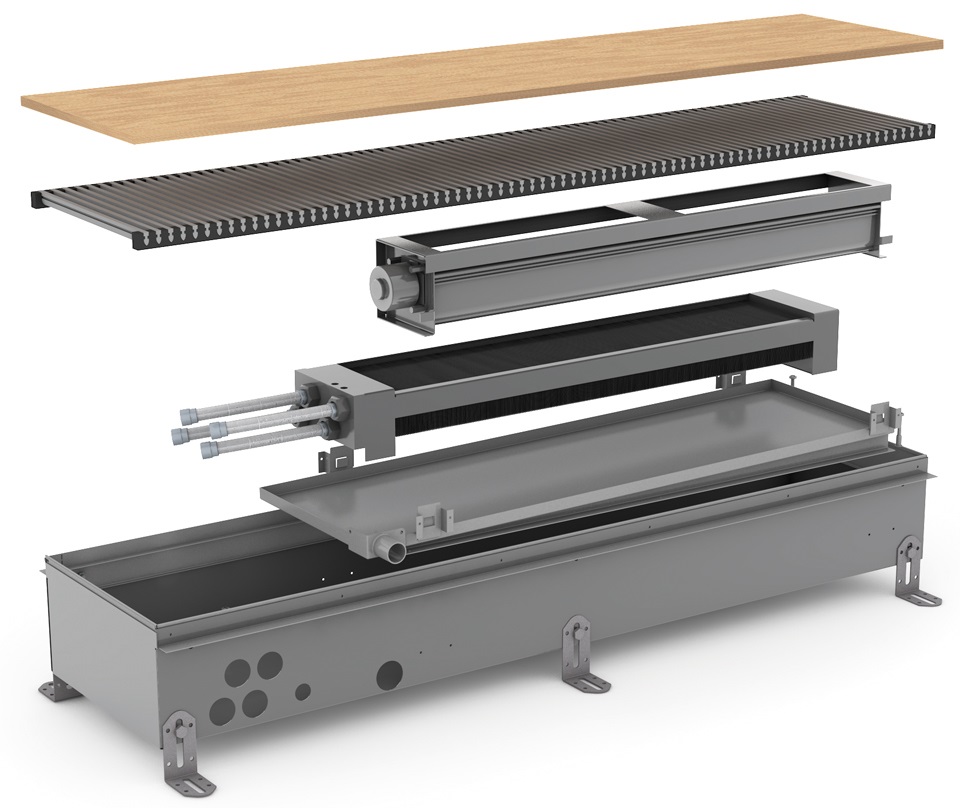 Производство фирмы Jaga имеет европейский сертификат ISO-9001:2008. Приборы Jaga с принудительной конвекцией соответствуют требованиям Технического Регламента Таможенного Союза.Код модели: QUAF. _____  ____  _____ /_________ /______________                                            высота  длина   ширина   код решетки    цвет решетки, BNCОсновные технические характеристики:Рабочее давление……………………………..…10 атмМаксимальная температура теплоносителя…...130°СНапряжение питания вентилятора……………….24 ВТепловая мощностьВыходная мощность согласно стандарту EN442 при температуре в помещении 20°C4.Монтаж и эксплуатация прибораПодключение Quatro Canal к магистрали всегда слева. Монтаж и эксплуатация должна производится специализированной монтажной организацией, имеющей допуск к данному виду деятельности, согласно требованиям СП 73.13330.2012 «Внутренние санитарно-технические системы зданий», СП 40-108-2004 «Проектирование и монтаж внутренних систем водоснабжения и отопления зданий из медных труб» и инструкциям по монтажу, поставляемым заводом-изготовителем. По окончании монтажа должны быть проведены испытания смонтированного оборудования с составлением акта.При установке у окна большая теплоотдача прибора получается при расположении вентилятора со стороны помещения, а для большей эффективности устранения конденсата на окне вентилятор располагается со стороны окна.В отопительной системе должен применяться теплоноситель, отвечающий требованиям СП 40-108-2004 «Проектирование и монтаж внутренних систем водоснабжения и отопления зданий из медных труб». Во избежание коррозии, рекомендуется поддерживать значение рН = 6,5-9,0, соотношение НСО3/SО4 >1, содержание хлора - не более 30 мг/л, содержание твёрдых веществ <7 мг/л. Во избежание истирания медных труб не допускается наличие в воде примесей, оказывающих абразивное воздействие на трубы (песка и т. п.).В связи с часто происходящим завоздушиванием отопительных систем следует регулярно проверять наличие воздуха в приборе с помощью воздухоотводного клапана, и выпускать воздух, открывая клапан до истечения из него теплоносителя сплошной струйкой.Не рекомендуется опорожнять систему отопления более чем на 15 дней в году.Отопительный прибор до монтажа должен храниться в упакованном виде в закрытом помещении и быть защищен от воздействия влаги и химических веществ, вызывающих коррозию.Приборы Jaga могут применяться в системах отопления, заполненных антифризом. Антифриз должен строго соответствовать требованиям соответствующих технических условий.При установке отопительного прибора во влажном помещении, наличие паров агрессивных веществ, таких как пары хлора, морской воды и прочих, может стать причиной преждевременного выхода отопительного прибора из строя.Наличие сульфита натрия в теплоносителе системы отопления может стать причиной развития коррозии медных труб теплообменника.Не допускается эксплуатация конвектора в условиях, приводящих к замерзанию в нем теплоносителя (например, при отключении циркуляции теплоносителя через конвектор и отрицательной температуре окружающего конвектор воздуха), что может привести к разрыву труб.Для подключения к системам отопления и охлаждения можно использовать программируемый термостат Jaga код 79900.073 совместно с комнатным контроллером Jaga, код 79900.035, либо термостат нагрева/охлаждения Siemens RDG160 (код 8751.050006) или RDG160Т (код 8751.050009). Пример схемы подключения автоматики для системы отопления и охлаждения с использованием регулятора помещения Siemens (8751.050006).Для питания вентилятора может использоваться блок питания стабилизированного постоянного тока ~220В/=24 Jaga код 79900.50-52ДлинаВенти-лятор, шт.Уровень шума, дБ(А)Уровень шума, дБ(А)Уровень шума, дБ(А)Потребляемая мощность, ВтПотребляемая мощность, ВтПотребляемая мощность, ВтРасход воздуха, м3/чРасход воздуха, м3/чРасход воздуха, м3/чДлинаВенти-лятор, шт.макс.сред.мин.макс.сред.мин.макс.сред.мин.8014131,5208,44,02,0-90-11014232,52114,06,02,5-170-16024434,52322,010,54,5-260-18024535,52428,013,05,5-340-Код заказа Нагрев, ВтНагрев, ВтНагрев, ВтОхлаждение, ВтОхлаждение, ВтОхлаждение, ВтКод заказа 75/65/20 оС75/65/20 оС75/65/20 оС7/12-25 оС7/12-25 оС7/12-25 оСКод заказа макс.сред.мин.макс.сред.мин.QUAF0.01308027/...1140780735307230198QUAF0.01311027/...184014001187544400350QUAF0.01316027/...288021501858851625548QUAF0.01318027/...3578260023081088805700Артикул79900.05079900.05179900.05279900.053Мощность, Вт3660100,8240